Annual Code of Ethics and Conflict of Interest DeclarationAs of: June 30, 2019The International Professional Practices Framework (IPPF), issued by the Institute of Internal Auditors Principles, states that Internal auditors are expected to apply and uphold the following principles:1. Integrity: The integrity of Internal Auditors establishes trust and thus provides the basis for reliance on their judgment.2. Objectivity: Internal Auditors exhibit the highest level of professional objectivity in gathering, evaluating, and communicating information about the activity or process being examined. Internal auditors make a balanced assessment of all the relevant circumstances and are not unduly influenced by their own interests or by others in forming judgments.3. Confidentiality: Internal Auditors respect the value and ownership of information they receive and do not disclose information without appropriate authority unless there is a legal or professional obligation to do so.4. Competency: Internal Auditors apply the knowledge, skills, and experience needed in the performance of internal audit services.Rules of Conduct1. Integrity Internal Auditors: 1.1. Shall perform their work with honesty, diligence, and responsibility. 1.2. Shall observe the law and make disclosures expected by the law and the profession. 1.3. Shall not knowingly be a party to any illegal activity, or engage in acts that are discreditable to the profession of internal auditing or to the organization. 1.4. Shall respect and contribute to the legitimate and ethical objectives of the organisation.2. ObjectivityInternal Auditors: 2.1. Shall not participate in any activity or relationship that may impair, or be presumed to impair, their unbiased assessment. This participation includes those activities or relationships that may be in conflict with the interests of the organization. 2.2. Shall not accept anything that may impair or be presumed to impair their professional judgment. 2.3. Shall disclose all material facts known to them that, if not disclosed, may distort the reporting of activities under review.3. ConfidentialityInternal Auditors: 3.1. Shall be prudent in the use and protection of information acquired in the course of their duties. 3.2. Shall not use information for any personal gain or in any manner that would be contrary to the law or detrimental to the legitimate and ethical objectives of the organisation.4. CompetencyInternal Auditors: 4.1. Shall engage only in those services for which they have the necessary knowledge, skills, and experience. 4.2. Shall perform internal audit services in accordance with the International Standards for the Professional Practice of Internal Auditing. 4.3. Shall continually improve their proficiency and the effectiveness and quality of their services.Conflict of InterestConflict of interest is a situation in which an Internal Auditor, who is in a position of trust, has a competing professional or personal interest. Such competing interests can make it difficult to fulfil his or her duties impartially. A conflict of interest exists even if no unethical or improper act results. A conflict of interest can create an appearance of impropriety that can undermine confidence in the Internal Auditor, the Internal Audit activity, and the profession. A conflict of interest could impair an individual's ability to perform his or her duties and responsibilities objectively. Internal Auditors are not to provide audit services for work for which they may previously have been responsible. The Institute of Internal Auditors provides guidance on this point and suggests a period of 12 months, but each instance should be carefully assessed.When engaging internal audit service providers, the Chief Audit Executive shall take steps to identify, evaluate the significance, and manage any perceived or actual conflict of interest that may impinge upon internal audit work.Instances of perceived or actual conflict of interest by Internal Auditors including service providers shall immediately be reported it to the Chief Audit Executive or the Chair of the Audit Committee.DeclarationI certify that I have conformed to the Code of Ethics and have had no conflicts of interest for the period 7/1/2018 to 6/30/2019. If an issue arises with my professional behavior that is not in the spirit of the Code of Ethics, or if a conflict of interest should occur in the coming year 7/1/2019 to 6/30/2020, I shall immediately disclose this to the ODE Chief of Staff and the Chair of the Audit Committee.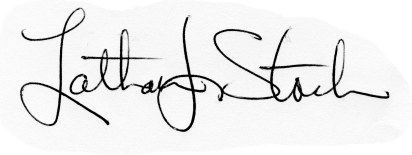 Signature: Name:		Latham J. StackJob Title:	Internal AuditorDate:		July 2, 2019